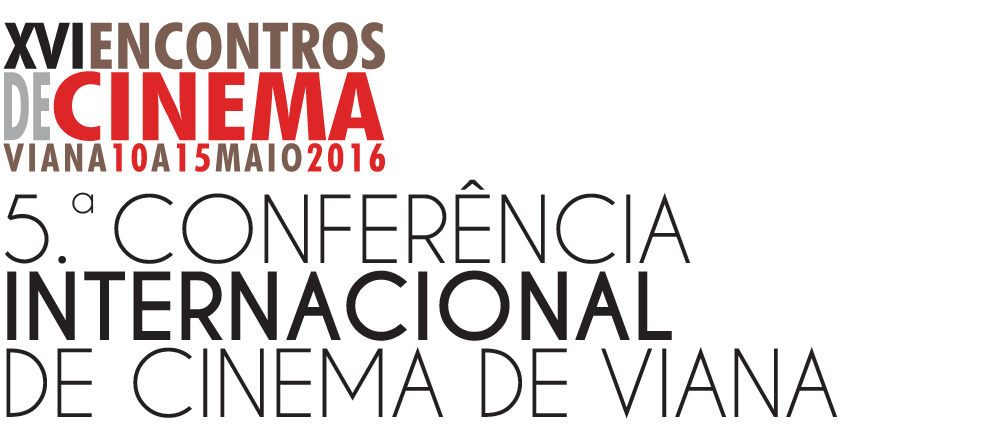 Enviar esta ficha para: ao-norte@nortenet.pt FICHA INSCRIÇÃO * PREENCHIMENTO OBRIGATÓRIO.FICHA INSCRIÇÃO * PREENCHIMENTO OBRIGATÓRIO.DADOS PESSOAISDADOS PESSOAIS*NOME COMPLETO*EMAIL*TELF. / TELM.*MORADA COMPLETA*APRESENTO COMUNICAÇÃOSIM / NÃO*PROFISSÃO*ALUNO DELICENCIATURA / MESTRADOESCOLA / UNIVERSIDADESÓCIO DA AO NORTESIM / NÃO (SE SIM - NÚMERO DE SÓCIO)ALMOÇO DIA 12 DE MAIOSIM / NÃOALMOÇO DIA 13 DE MAIOSIM / NÃOJANTAR DIA 13 DE MAIOSIM / NÃOPROPOSTA DE COMUNICAÇÃO PROPOSTA DE COMUNICAÇÃO INSTITUIÇÃOTÍTULO DA COMUNICAÇÃOPALAVRAS-CHAVERESUMO DA COMUNICAÇÃO(2000 caracteres)NOTA BIOGRÁFICA